20 марта 2024 года	            	г. Барнаул                                           № 20-14О поощрении участников очного этапа XX краевого конкурса профессионального мастерства «Сердце отдаю детям»Президиум Алтайской краевой организации Профсоюзап о с т а н о в л я е т:	1. Наградить Благодарностью Алтайской краевой организации Профсоюза и премировать в размере 2 000 рублей каждого из участников конкурса – членов Профсоюза, за активное участие в профессиональном конкурсе и поддержки ценностей Профсоюза.	1.1. Абрамову Светлану Анатольевну, педагога дополнительного образования МБУ ДО «Центр детского творчества № 2» г. Барнаула.	1.2. Бакотину Ирину Николаевну, педагога дополнительного образования МБУ ДО «Детский юношеский центр» Индустриального района г. Барнаула.	1.3. Голубеву Викторию Германовну, педагога дополнительного образования МБДОУ «Детский сад № 37 «Веснянка» г. Рубцовска.	1.4. Дьячкова Олега Олеговича, педагога дополнительного образования МБУ ДО «Центр развития творчества детей и юношества» Ленинского района г. Барнаула.	1.5. Занину Евгению Викторовну, учителя МОУ «Титовская основная общеобразовательная школа» Егорьевского района.	1.6. Иванову Наталью Владимировну, педагога-психолога МБДОУ «Центр развития ребенка-детский сад № 57 «Аленушка» г. Рубцовска.	1.7. Кучину Елену Владимировну, педагога дополнительного образования МБУ ДО «Дом детского творчества» г. Бийска.	1.8. Ожогину Олесю Геннадьевну, учителя - дефектолога КГБУ «Ребрихинская общеобразовательная школа-интернат».	1.9. Савченко Нину Геннадьевну, педагога дополнительного образования МБУ ДО «Центр эстетического воспитания» г. Белокуриха.	1.10. Худобина Анатолия Алексеевича, учителя КГБУ «Ребрихинская общеобразовательная школа-интернат».	1.11. Юдакову Марию Александровну, педагога дополнительного образования МБУ ДО «Детский эколого-туристический центр» г. Бийска.	2. Наградить Благодарностью Алтайской краевой организации Профсоюза и премировать в размере 3 000 рублей:	2.1. Сапину Лику Замуровну, председателя первичной профсоюзной организации, логопеда МБУ ДО «Центр детского творчества» г. Алейска.	3. Бухгалтерии (Мерзляковой В.Н.) направить указанные суммы на расчетные счета соответствующих территориальных организаций.И.о. председателя Алтайской краевой организации Профсоюза                                                 Н.М. Лысикова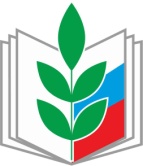 ПРОФЕССИОНАЛЬНЫЙ СОЮЗ РАБОТНИКОВ НАРОДНОГО ОБРАЗОВАНИЯ И НАУКИ РОССИЙСКОЙ ФЕДЕРАЦИИ АЛТАЙСКАЯ КРАЕВАЯ ОРГАНИЗАЦИЯ ПРОФЕССИОНАЛЬНОГО СОЮЗАРАБОТНИКОВ НАРОДНОГО ОБРАЗОВАНИЯ И НАУКИ РОССИЙСКОЙ ФЕДЕРАЦИИ(АЛТАЙСКАЯ КРАЕВАЯ ОРГАНИЗАЦИЯ ОБЩЕРОССИЙСКОГО ПРОФСОЮЗА ОБРАЗОВАНИЯ)ПРЕЗИДИУМПОСТАНОВЛЕНИЕ